Announcements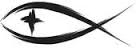 Meetings & EventsTuesday, September 8th											Stewardship 3pmTuesday, September 8th											Trustees 7pmTuesday, September 8th											Christian Education 7:30pmWednesday, September 16th									SWAT 7pmThursday, September 17th										Evangelism 3pmATTENDANCE SHEETS	You will find an attendance sheet in your bulletin today.  Please fill these out and leave them in the pew with your hymnal as you leave the service.DELAYING SUNDAY MORNING BIBLE STUDY	We will be delaying Sunday morning Bible Study and NOT begin until Sunday, October 4th.  The Board of Elders wants to be sure we have everything in place to switch to a single Sunday service and feels we need a few more weeks to get ready for the switch.  Look for Bible Study to begin on Sunday, October 4th at 9:15am.DELAYING THE BEGINNING OF SUNDAY SCHOOL	Just like the public school systems, we look forward to another year of Sunday School beginning at 9:15am, however, just like Sunday Bible Study, we are delaying this until Sunday, October 4th.  Once we get everything in place to do a single Sunday worship service safely, we will start Sunday School.BURNING THE MORTGAGE	Beautiful Savior Lutheran Church in Wellston will be holding a special “Burning the Mortgage” service at 1:00pm next Sunday, September 13th.  The service will be in a tent on the church property and the message will be provided by Rev. James Schroeder.  All are welcome to attend this celebration.THERE WILL BE A NEW TUESDAY BIBLE STUDY	As has been done previously, we will again have a Tuesday Bible Study here in the Fellowship Hall beginning Tuesday, September 15th at 3:00pm and again at 7:00pm.  We will be running this study for 9 weeks as we look at an overview of the Bible to examine the accuracy and reliability of Scripture.  Please sign up on the sheet in the narthex to let Pastor Sherry know if you will be attending so we can order the proper number of study materials.HEADING TO A SINGLE SUNDAY SERVICE	The Board of Elders has had further discussions about returning to a single worship service and feels we need a few more weeks to get ready for that switch.  Our adjusted plan is that we will go back to having a single 10:30am worship service beginning Sunday, October 4th as this will provide the necessary time to make the changes.  Council has discussed this issue and has determined it would be best if we require everyone to wear a mask throughout the worship service.  The Board of Elders concurs with that assessment, but feels we need to be supportive of those who for medical reasons cannot wear masks.  They are working with the Board of Trustees to make a couple of modifications to worship to create a safe worship space for everyone.STEWARDSHIP SUNDAY	The Board of Stewardship will be holding a special Stewardship Sunday on September 20th.  In addition to the special emphasis during worship, there will be a Thrivent representative here to give a short program entitled “Money Matters”.  The talk will take place in the fellowship hall and the Board of Stewardship will be providing a light lunch.  Please plan on joining us for this special event.ENDOWMENT FUND DISBURSEMENTS	The Endowment Board has presented various recommendations to Church Council for their approval regarding the disbursement of money from the Endowment Fund in 2020.  $7,000 in Scholarships were awarded and an additional $15,000 in Grants were awarded to support various LCMS ministries.  There remains slightly over $10,000 of money to be disbursed this year.  If you have a personal charity or ministry you would like to see supported with these funds, please submit a Grant Application to the Endowment Board.  Applications are located on the bookcase near the church entrance.STEWARDSHIP CORNERMatthew 18:4 – “(Jesus said), ‘Whoever humbles himself like this child is the greatest in the kingdom of heaven.’ ”  What does it mean to have childlike faith?  Certainly, Jesus does not want us to have a faith that is childish.  We are not called to ignorance or silliness.  Rather, we are called to trust the way a child trusts – with complete confidence in the Father.  We show that confidence in our lives when we follow His directives for our life.  Father knows best, so we’ll take His advice!